Додаток 2до рішення виконавчого комітетувід 18.01.2022 № 24 Перелік суб'єктів, яким відмовлено у наданні дозволу на розміщення зовнішньої реклами у м. СумиНачальник управління архітектури та містобудуванняСумської міської ради – головний архітектор                                                                				А.В. Кривцов№з/пДля юридичної особи –повне найменуваннярозповсюджувача зовнішньої реклами,для фізичних осіб – П.І.Б.Адресамісця розташуваннярекламного засобу,номер дозволу (за наявності)Типрекламного засобу/ІншеПідстави відмови1.ТОВ «Північний напрямок»вул. Роменська, 52Банер (ПВХ) на паркані (200 х 1000 см)пп.3.2.6 п.3.2 розділу 3 Правил розміщення зовнішньої реклами  на території СМТГ, затверджених рішенням ВК СМР від 07.07.2020 № 343 - не допускаєтся розміщення рекламних засобів, в т.ч. на фасадах будівель та споруд, виготовлених з матеріалів ПВХ та ПВС, тканини з ознаками зносу.2.ТОВ «Північний напрямок»вул. Роменська, 52 Банер (ПВХ) на фасаді (65 х 450 см)пп.3.2.6 п.3.2 розділу 3 Правил розміщення зовнішньої реклами  на території СМТГ, затверджених рішенням ВК СМР ВІД 07.07.2020 № 343 - не допускаєтся розміщення рекламних засобів, в т.ч. на фасадах будівель та споруд, виготовлених з матеріалів ПВХ та ПВС, тканини з ознаками зносу.3.ТОВ «ТЮТЮНОВА КОМПАНІЯ СЛОБОЖАНЩИНИ»вул. Харківська, 32Спеціальна конструкція на фасаді (920 х 1000 мм,2940 х 1000 мм)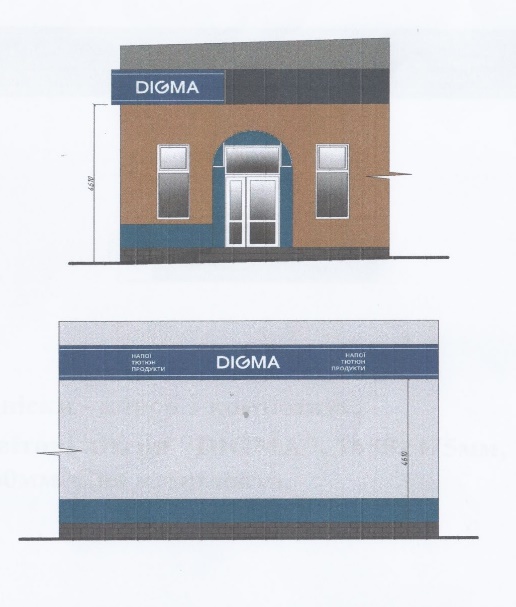 Невідповідність загальним вимогам, зазначеним у п.3.2.1 пункту 3.2 розділу 3 Правил розміщення зовнішньої реклами, затверджених рішенням виконавчого комітету Сумської міської ради від 07.07.2020 № 343, та невідповідність Комплексній схемі розміщення рекламних засобів на території Сумської міської територіальної громади, що затверджена рішенням виконавчого комітету Сумської міської ради від 28.07.2020 № 363.4.ФОП Білоусов Олександр Олександровичвул. Шевченка, 17Щит на фасаді (4800 х 1500 мм)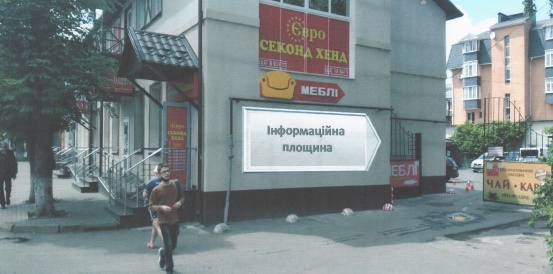 Невідповідність загальним вимогам, зазначеним у   п.3.2.1 пункту 3.2 розділу 3 Правил розміщення зовнішньої реклами, затверджених рішенням виконавчого комітету Сумської міської ради від 07.07.2020 № 343, та невідповідність Комплексній схемі розміщення рекламних засобів на території Сумської міської територіальної громади, що затверджена рішенням виконавчого комітету Сумської міської ради від 28.07.2020 № 363.5.Комунальне некомерційне підприємство Сумської обласної ради «Сумський обласний спеціалізований диспансер радіаційного захисту населення»площа Троїцька, 14Банер на фасаді(9000 х 1480 мм)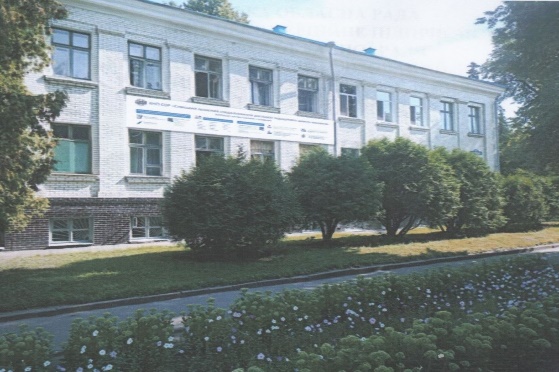 Невідповідність вимогам, зазначеним у пп.3.2.6 пункту 3.2 розділу 3 Правил розміщення зовнішньої реклами, затверджених рішенням виконавчого комітету Сумської міської ради від 07.07.2020 № 343 (рекламний засіб виготовлений з матеріалів ПВХ та ПВС).6.ФОП Чванкін Роман Віталійовичвул. Ю. Вєтрова – вул. СкрябінаЩит двоплощинний(6000 х 3000 мм,6000 х 3000 мм)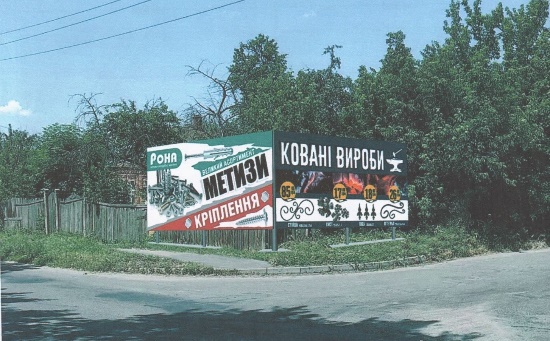 Невідповідність конструкції Класифікатору рекомендованих типових конструкцій для розміщення зовнішньої реклами, затвердженого рішенням ВК СМР від 28.07.2020 № 363.7.ФОП Сємєніхін Анатолій Володимировичвул. Нижньохолодногірська, 10Щит на фасаді(1200 х 400 мм)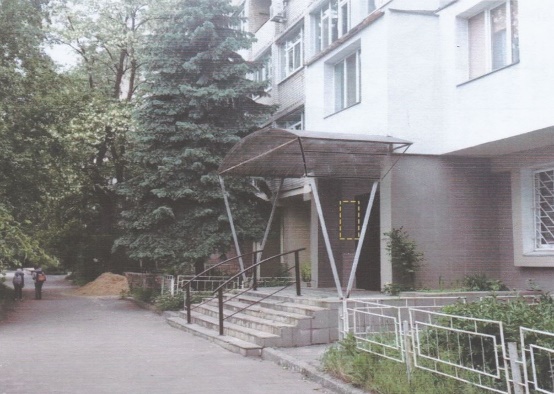 Невідповідність загальним вимогам, зазначеним у   п.3.2.1 пункту 3.2 розділу 3 Правил розміщення зовнішньої реклами, затверджених рішенням виконавчого комітету Сумської міської ради від 07.07.2020 № 343, та невідповідність Комплексній схемі розміщення рекламних засобів на території Сумської міської територіальної громади, що затверджена рішенням виконавчого комітету Сумської міської ради від 28.07.2020 № 363.8.ФОП Іванющенко Лариса Костянтинівнаперехрестя                              вул. Роменська та вул. ПеремогиЩит(2150 х 1400 мм)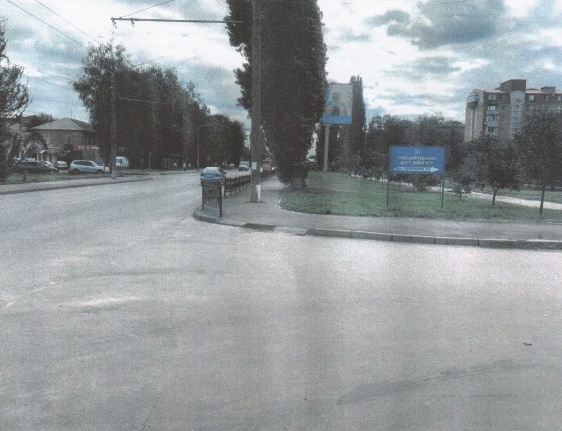 Невідповідність конструкції Класифікатору рекомендованих типових конструкцій для розміщення зовнішньої реклами, затвердженого рішенням ВК СМР від 28.07.2020 № 363.9.ДП «Суми-Аутдор» РА «Стар» в формі ТОВвул. Прокоф’єва, 30Білборд(розмір інформаційного поля 3м х 6м)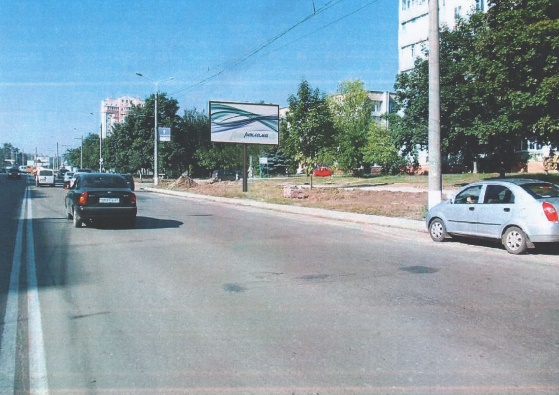 Виявлення в документах, поданих розповсюджувачем зовнішньої реклами, недостовірних відомостей  (частина 2 п.п. 4.3.4 п.4.3 розділу 4 Правил розміщення зовнішньої реклами, затверджених рішенням виконавчого комітету Сумської міської ради від 07.07.2020 № 343) – на місці згідно заяви вже розміщений рекламний засіб, що не відображено у поданих документах).10.ФОП Алексанян Едуард Феліксовичпросп. М.Лушпи, 39 АСпеціальна конструкція на фасаді(2000 х 3000 мм)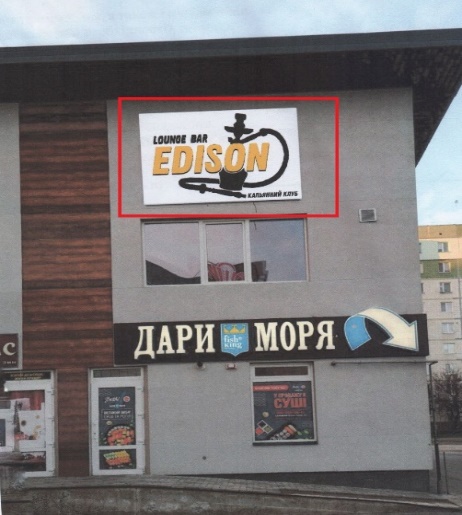 Порушення Правил розміщення зовнішньої реклами, затверджених рішенням виконавчого комітету Сумської міської ради від 07.07.2020 № 343) (самовільне розміщення рекламного засобу), розміщення реклами англійською мовою (порушення п.1 ст. 6 Закону України «Про забезпечення функціонування української мови як державної».11.ФОП Бережна Юлія Олександрівнавул. Данила Галицького, 178Спеціальна конструкція на фасаді(1000 х 2900 мм)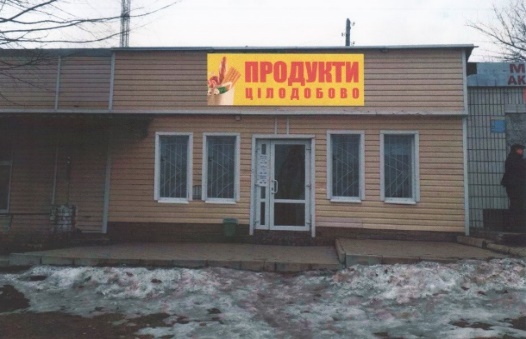 пп.3.2.6 п.3.2 розділу 3 Правил розміщення зовнішньої реклами  на території СМТГ, затверджених рішенням ВК СМР ВІД 07.07.2020 № 343 - не допускаєтся розміщення рекламних засобів, в т.ч. на фасадах будівель та споруд, виготовлених з матеріалів ПВХ та ПВС, тканини з ознаками зносу.12.ФОП Ібрагімов Ахмеджонпров. 9-го Травня, 13Банери на фасаді (180 х 60 см, 230 х 380 см, 330 х 100 см, 850 х 140 см)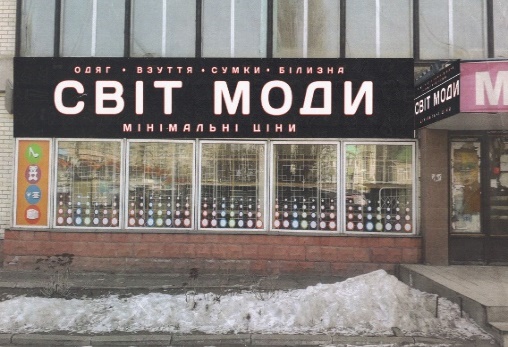 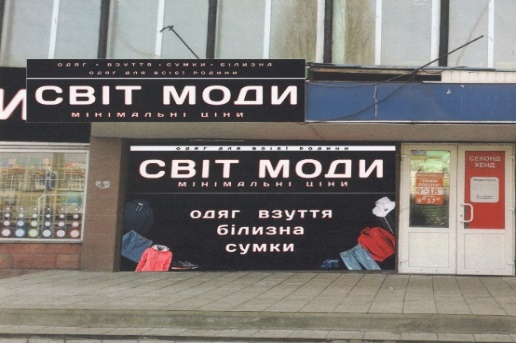 Порушення Правил розміщення зовнішньої реклами, затверджених рішенням виконавчого комітету Сумської міської ради від 07.07.2020 № 343, та вимог  Комплексної схеми розміщення рекламних засобів на території Сумської міської територіальної громади, що затверджена рішенням виконавчого комітету Сумської міської ради від 28.07.2020 № 363 (самовільне розміщення, невідповідність допустимих розмірів та матеріалів виготовлення рекламних засобів, повне перекриття вікон)13.ФОП Недвижаєв Роман Степановичвул. Данила Галицького, 178Спеціальна конструкція на фасаді(2000 х 1000 мм)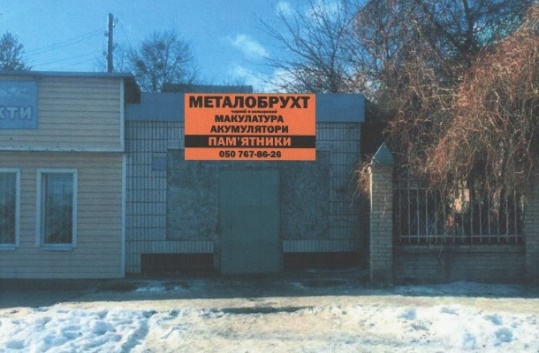 пп.3.2.6 п.3.2 розділу 3 Правил розміщення зовнішньої реклами  на території СМТГ, затверджених рішенням ВК СМР ВІД 07.07.2020 № 343 - не допускаєтся розміщення рекламних засобів, в т.ч. на фасадах будівель та споруд, виготовлених з матеріалів ПВХ та ПВС, тканини з ознаками зносу.14.ФОП Ганнич Людмила Іванівнавул. Харківська, 38Банер на фасаді (4320 х 1940  мм), наліпки на вікнах (960 х 610 мм, 1280 х 680 мм, 910 х 700 мм – 2 шт., 910 х 670 мм, 1060 х 500 мм, 910 х 480 мм -2 шт.)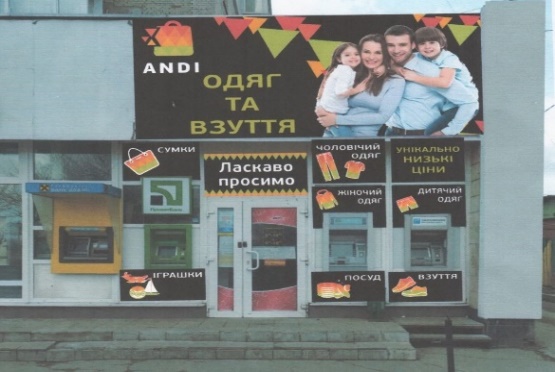 Порушення Правил розміщення зовнішньої реклами, затверджених рішенням виконавчого комітету Сумської міської ради від 07.07.2020 № 343 (невідповідність матеріалів виготовлення РЗ, повне перекриття вікон плівкою).